АВТОБУСНАЯ ЭКСКУРСИЯ «МОЗИКИ А. ТИХОМИРОВА». ОПТЫТ ПРИМЕНЕНИЯ НОВОЙ ФОРМЫ ЭКСКУРСИОННОГО ОБСЛУЖИВАНИЯДрозд Елизавета Витальевнаэкскурсовод экспозиционно-выставочного отдела АОКМ «Музей-мастерская народного художника России А. Тихомирова»г. БлаговещенскГлавной характеристикой и определяющим фактором музея-мастерской народного художника России А. Тихомирова, как и любого другого мемориального музея, выступает связь с меморируемым лицом [5]. В связи с необходимостью продемонстрировать многогранность личности художника и расширить репертуар мероприятий, предлагаемых жителям и гостям города Благовещенск, в марте 2022 года в музее был запущен проект, посвященный монументальным работам амурского мастера – автобусная экскурсия «Мозаики А. Тихомирова». В последнее время в Благовещенске наблюдается возрастание интереса к мозаичным объектам города эпохи социализма. Так, в июле 2022 года мозаичному панно на фасаде Дома молодежи был присвоен статус объекта культурного наследия, в декабре того же года на всех зданиях и сооружениях, украшенных в мозаичной технике, были установлены информационные таблички с указанием автора, названия работы, года создания и QR-кода с отсылкой к более подробной информации. В связи с чем, можно говорить об актуальности, созданного нами проекта, который удовлетворяет культурные потребности населения Приамурья.Автобусная экскурсия «Мозаики А. Тихомирова» является результатом сотрудничества с Дальневосточным туристическим центром «Амур».Экскурсия ставит своей целью способствование формированию у населения Амурской области чувства гордости за культурное наследие родного края средствами экскурсионно-образовательной деятельности. Данная цель предполагает решение следующих задач:Познакомить с музеем-мастерской и личностью народного художника России А. Тихомирова.Рассказать о мозаике как об одной из самых древних техник декоративно-прикладного искусства.Рассказать о современных материалах и технологиях создания мозаики.Раскрыть личность А. Тихомирова как художника-монументалиста и познакомить его мозаичными работами.Познакомить с мозаиками города Благовещенск и их авторами-исполнителями.Фактически экскурсия представляет собой комплексное мероприятие, берущее свое начало в Музее-мастерской народного художника России А. Тихомирова, где экскурсанты знакомятся с личностью, творчеством и рабочим местом художника. Данный этап мероприятия предполагает демонстрацию двухминутного видеоролика о награждении А. Тихомирова Орденом Дружбы, личных вещей народного художника, а также материалов и инструментов, необходимых для создания мозаики, которые посетители при желании могут потрогать, что является небольшим интерактивным элементом. Вторая часть экскурсии представляет собой следование по маршруту, пролегающему через здания, чьи фасады украшают мозаичные панно, выполненные А. Тихомировым в период с 1985-1989 гг. Именно на этот этап мероприятия приходится изложение большей части информации. По форме проведения экскурсия представляет собой рассказ с элементами беседы, то есть подразумевает ответы экскурсантов на вопросы. Подобный прием уменьшает риск утомить слушателей, а также служит для активизации их внимания. Повествование сопровождается показом материалов из портфеля экскурсовода (фотографии мозаичных объектов разных периодов истории, а также копия эскиза, созданного А.Е. Тихомировым для украшения «Дворца профсоюзов»), что реализует принцип наглядности, лежащий в основе познавательной деятельности экскурсантов [1].Таким образом, основными объектами показа второй части экскурсии выступают: мозаика издательского комплекса «Амурская правда» (Калинина, 126), мозаика внутреннего дворика «ДОСААФ» (Калинина, 103), рельеф с мозаикой на здании «Дворца Профсоюзов» (Горького, 129), рельеф с мозаикой на здании Дома быта «Элегант» (50 лет Октября, 28). Именно на данных объектах предполагаются остановки транспорта. Такой маршрут обусловлен основными требованиями к маршруту экскурсии. А именно обеспечение показа объектов в логической последовательности, их расположение (изучаемые объекты не должны располагаться слишком близко друг к другу, при этом переход между ними не должен занимать более 10-15 минут, во избежание длительных пауз при изложении экскурсоводом материала) [1]. Важно отметить и тот факт, что маршрут продуман с учетом обеспечения безопасности экскурсантов: остановки транспорта осуществляются исключительно на специально отведенных для этого местах, пешее пересечение экскурсантами проезжей части ни на одном из отрезков маршрута не подразумевается. Также, благодаря такому маршруту нам удалось включить в экскурсию рассказ о мозаиках других авторов: на жилом доме по адресу Калинина, 74, на здании Дома молодежи и бывшего физкультурного техникума, тем самым более широко осветив тему советской монументальной живописи.При построении маршрута частично был сохранен и хронологический принцип (от первых мозаичных проектов А. Тихомирова к последующим). Получившийся маршрут можно классифицировать как комбинированный, так как на разных его отрезках радиальность сменяется кольцевой формой [2].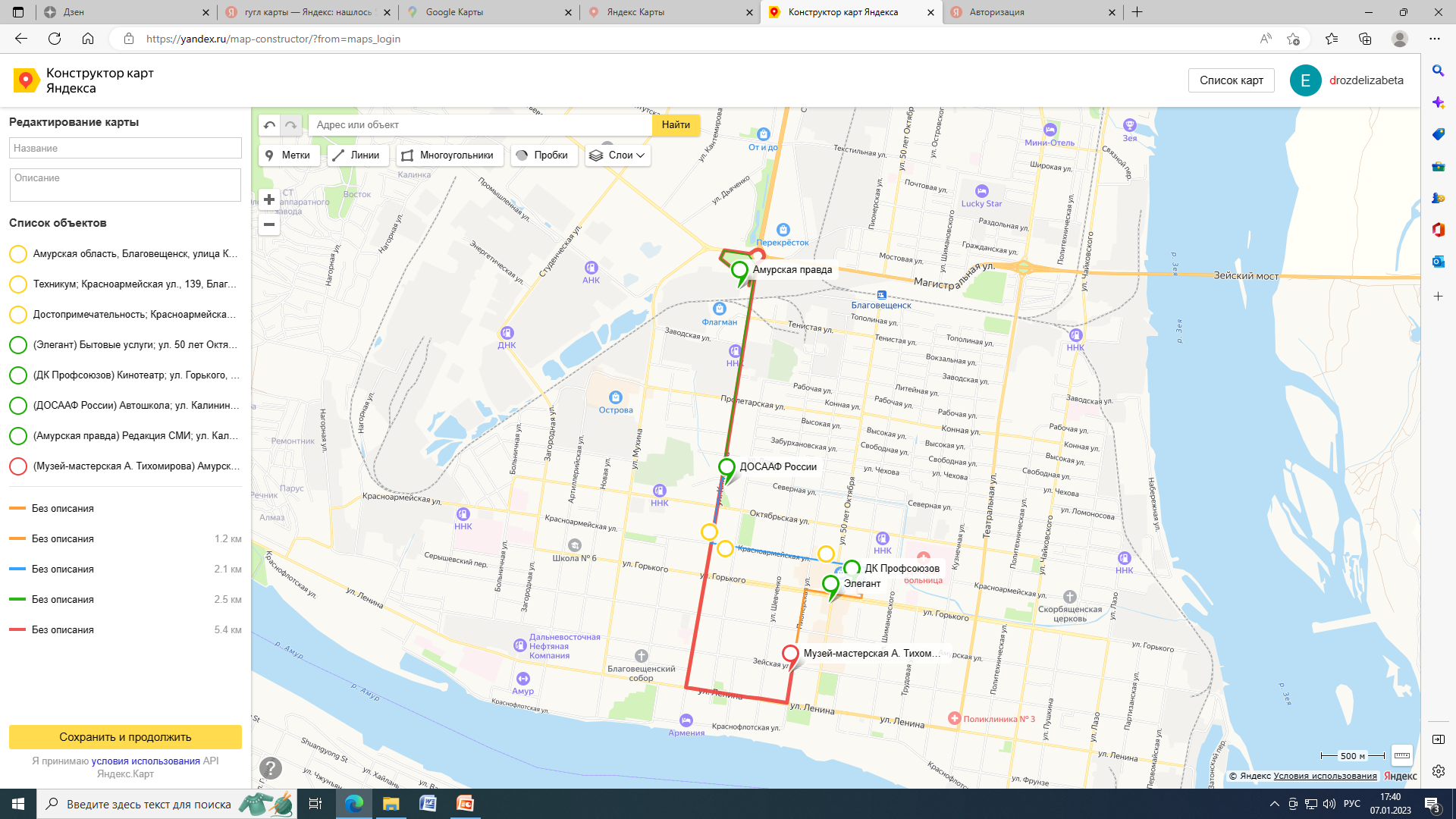 Рис. 1. Маршрут автобусной экскурсии «Мозаики А. Тихомирова»Как уже было отмечено ранее, проект «Мозаики А. Тихомирова» стал первым опытом сотрудничества музея-мастерской с Дальневосточным туристическим центром «Амур», прочно зарекомендовавшим свое имя на рынке туристических услуг.  Среди предложений центра не только экскурсии по городу и области, но и образовательные туры по стране. Востребованность компании в условиях конкуренции во многом обеспечивает внедрение инноваций в экскурсионную деятельность. Инновации в экскурсионной деятельности понимаются как новые по тематике и качеству маршруты и экскурсионные разработки. Инновационными могут быть и усовершенствованные классические, и внедрённые новые экскурсии и услуги [3].Экскурсионный продукт можно назвать инновационным при условии использования новейших технологий, конструктивно новых приёмов и методов создания и внедрения продукта. Инновации в экскурсионной деятельности могут быть:- инновациями экскурсионного продукта;- инновациями в технологии разработки и проведения экскурсии;- техническими инновациями в экскурсии;- инновациями в маркетинге и управлении;- персональными инновациями (внешний вид, стиль экскурсовода) [4].Исходя из этого определения, экскурсию «Мозаики А. Тихомирова» можно отнести к инновационному продукту, так как она стала первой автобусной экскурсией по объектам монументальной живописи в городе. Что касается инноваций, привнесенных туристическим центром в проект «Мозаики А. Тихомирова», стоит в первую очередь отметить инновации в техническом обеспечении экскурсии. Радиогид – это система для акустического сопровождения экскурсий, состоящая из передатчика с микрофоном и приемника с наушником. В рамках экскурсии «Мозаики А. Тихомирова» устройство для удобства экскурсантов используется как во время движения автобуса, так и при выходе из автобуса и во время движения к объекту показа. С использованием радиогида информация становится одинаково доступной для всех членов группы вне зависимости от уровня шума на улице и удаленности от экскурсовода.К инновациям можно отнести и форму проведения мероприятия. Ориентируясь на запрос и платежеспособность целевой аудитории, туристический центр предлагает два сценария мероприятия: 1) экскурсия, ограниченная посещением музея-мастерской народного художника России А. Тихомирова и следованием по автобусному маршруту; 2) экскурсия, завершающаяся в отеле французской сети «Mercure», где участникам мероприятия предлагается мини-экскурсия по отелю и чаепитие. Во втором случае мероприятие становится более насыщенным, оставляя у участников больше положительных впечатлений.Отдельным элементом аттрактивности О. Савченко – генеральный директор Дальневосточного туристического центра «Амур», отмечает присутствие на экскурсии супруги А. Тихомирова, заведующей музеем-мастерской Е. Тихомировой. По ее мнению, это условие наделяет экскурсионный продукт эксклюзивностью и для многих становится решающим фактором при записи на экскурсию. Сотрудничество с Дальневосточным туристическим центром «Амур» позволило выйти мемориальному музею А. Тихомирова на качественно новый уровень предоставления экскурсионных услуг при отсутствии каких-либо материальных вложений. Центром «Амур» взяты обязательства по организационным вопросам (заказ транспорта и пр.). Со стороны генерального директора была оказана колоссальная помощь в разработке текста и маршрута экскурсии, информационная поддержка (в том числе публикация статьи об экскурсии в ежедневной общественно-политической газете «Амурская правда»). Таким образом, нам удалось не только выйти за рамки традиционных тематических и обзорных экскурсий в музее-мастерской народного художника России А. Тихомирова, но и предложить инновационный экскурсионный продукт на туристическом рынке Амурской области. Список литературыЕмельянов, Б.В. Экскурсоведение: учебник по туристским специальностям / Б. В. Емельянов. – М.: Советский спорт, 2008. – 213 с. Зырянов А. И., Королев А. Ю. Логика туристического путешествия и разработка эталонных маршрутов // Географический вестник, №2 2009, Пермь.Матюхина, Ю.А. Экскурсионная деятельность: учебное пособие / Ю.А. Матюхина, Е.Ю. Мигунова. – М.: Альфа-М: ИНФРА-М, 2011. – 223 с.Новиков, В.С. Инновации в туризме / В.С. Новиков. – М.: Академия, 2007. – 208 с.Российская музейная энциклопедия. – М.: Российские энциклопедии, 2008. С. 195